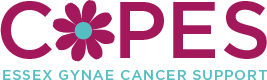 POTTERY PAINTING & AFTERNOON TEA At The Clay Cottage, Lubbards Farm,Hullbridge Road,Rayleigh.  SS6 9QGSaturday 1st October from 1.30pm (after the COPES meeting so we can hopefully arrange lifts if needed)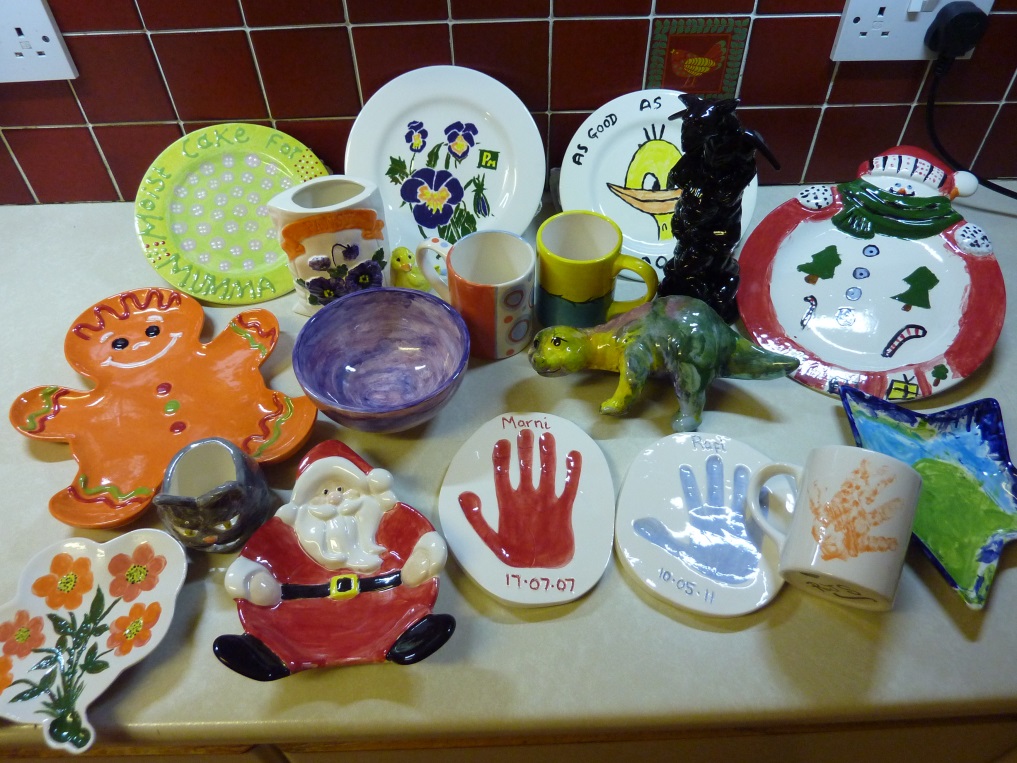 Cost £7.50 per person for the tea Costs for the pottery selected to paint vary from £5Come along for a fun afternoon. You don't have to be artistic it’s great fun.Please let me know if you're interested and I'll add your name to the list.    sue-soper@sky.com     /     07768 619495£5 deposit required please to ensure booking. 